Сообщение о заключении договора купли-продажиРешением АРБИТРАЖНОГО СУДА ХАБАРОВСКОГО КРАЯ от 23.10.2020 г. (резолютивная часть объявлена 19.10.2020 г.) по делу № А73-9036/2019 ОАО "ДАЛЬСТРОЙМЕХАНИЗАЦИЯ" (ОГРН 1022701407750, ИНН 2725005264, адрес: 680025, г. Хабаровск, ул. Первостроителей, д. 1А) признано несостоятельным (банкротом), открыто конкурсное производство. Определением АРБИТРАЖНОГО СУДА ХАБАРОВСКОГО КРАЯ от 07.12.2020 г. (резолютивная часть объявлена 07.12.2020 г.) по делу № А73-9036/2019 конкурсным управляющим ОАО "ДАЛЬСТРОЙМЕХАНИЗАЦИЯ" утверждена Карлсон Екатерина Эдуардовна (ИНН 272208502490, СНИЛС 070-696-299 93) - член Ассоциации "ДМСО" (ОГРН 1032700295099, ИНН 2721099166, адрес: 680030, Хабаровский край, Хабаровск, пер. Доступный, 13, 6).Организатор торгов - конкурсный управляющий Карлсон Екатерина Эдуардовна сообщает о заключенных по результатам торгов 26.05.2021г., 27.05.2021г. договорах:Лот №40 - Идентификационный номер (VIN) JTEBU29J205111734 Марка, модель ТС Toyota Land Cruiser Prado, Наименование (тип ТС) Легковой Года выпуска 2007, Модель, № двигателя 1GR 5527627, Шасси (рама) № JTEBU29J205111734, Кузов (кабины, прицепа) № отсутствует, Цвет черный, Мощность двигателя, л.с. (кВт) 244 (183), ПТС серия 25 ТО №869077 от 26.10.2007 года, Гос. регистрационный знак М277НН 27. Начальная цена имущества: 945 000 рублей 00 копеек.Торги состоялись 27.05.2021г. Победитель - Мурзенок Антон Павлович (ИНН 253102164674, 692701, Приморский край, Хасанский р-н, пгт Славянка, ул 50 лет Октября, д 12, кв 111), без заинтересованности к лицам в деле о банкротстве. Договор к/п заключен 31.05.2021г. по цене предложения 1 228 500 руб.Лот №41 - Идентификационный номер (VIN) LVBV6PEB39H047340 Марка, модель ТС FOTON BJ3253DLPJB-S6, Наименование (тип ТС) Грузовой-самосвал Года выпуска 2009, Модель, № двигателя WP 10.336 1609К138633, Шасси (рама) № LVBV6PEB39H047340, Кузов (кабины, прицепа) № отсутствует, Цвет красный, Мощность двигателя, л.с. (кВт) 335.9 (247), ПТС серия 79 УВ №716504 от 30.12.2009 года, Гос. регистрационный знак В068УТ 27Торги признаны несостоявшимися 26.05.2021г. Единственный участник - Деринг Иван Александрович (ИНН 425001010847, г. Хабаровск, р-н Индустриальный, ул. Объединенная, д. 51а), без заинтересованности к лицам в деле о банкротстве. Договор к/п заключен 31.05.2021г. по цене предложения 401 000 руб.Лот №42 - Идентификационный номер (VIN) отсутствует Марка, модель ТС Toyota Dyna, Наименование (тип ТС) Грузовой-бортовой с манипулятором Года выпуска 2004, Модель, № двигателя SO5D A43540, Шасси (рама) № XZU341-0004098, Кузов (кабины, прицепа) № отсутствует, Цвет Белый, Мощность двигателя, л.с. (кВт) 140 (105), ПТС серия 25 УА №218352 от 16.04.2008 года, Гос. регистрационный знак К666УС 27. Начальная цена имущества: 577 000 рублей 00 копеекТорги состоялись 27.05.2021г. Победитель - Нечай Дмитрий Александрович (ИНН 251131504890, Приморский край, г. Уссурийск, ул. Фрунзе, д.44, кв.9), без заинтересованности к лицам в деле о банкротстве. Договор к/п заключен 31.05.2021г. по цене предложения 1 413 650 руб.Лот №44 - Идентификационный номер (VIN) X1F4208ME80010864 Марка, модель ТС НЕФАЗ-4208-11-13, Наименование (тип ТС) Автобус специальный Года выпуска 2008, Модель, № двигателя 740.31-240 72467776, Шасси (рама) № ХТС43114R82327650, Кузов (кабины, прицепа) № каб.2071719, Цвет оранжевый, Мощность двигателя, кВт (л.с.) 225 (165), ПТС серия 02 МО №076432 от 10.02.2008 года, Гос. регистрационный знак А683УС 27.Торги признаны несостоявшимися 26.05.2021г. Единственный участник - Маслов Александр Олегович (ИНН 272198719815, 680054, Хабаровский край, г Хабаровск, ул Уборевича, д 30), без заинтересованности к лицам в деле о банкротстве. Договор к/п заключен 31.05.2021г. по цене предложения 346 000 руб.Лот №49 - Наименование и марка машины Грузовой самосвал МоАЗ-750511, Года выпуска 2000, Заводской номер машины (рамы) № У0001057 (1057), Двигатель № У0100918, Коробка передач № отсутствует, Основной ведущий мост (мосты) № отсутствует, Цвет желтый, Вид движителя колесный, Мощность двигателя, кВт (л.с.) 220 (300) ПСМ серия АА №935008  Гос. регистрационный знак 27 ХС 7210. Начальная цена имущества: 257 000.00 руб.Торги признаны несостоявшимися 26.05.2021г. Единственный участник - ОГРАНИЧЕННОЙ ОТВЕТСТВЕННОСТЬЮ ПКФ "ТЕХМАШКОМПЛЕКТ" (ИНН: 6732174609, ОГРН: 1196733002564, 214961, Смоленская обл, г Смоленск, поселок Тихвинка, д 12А, оф 33), без заинтересованности к лицам в деле о банкротстве. Договор к/п заключен 31.05.2021г. по цене предложения 260 000 руб.Лот №50 - Наименование и марка машины Грузовой самосвал МоАЗ-750511, Года выпуска 2000, Заводской номер машины (рамы) № Y0001054 (1054), Двигатель № Y0099791, Коробка передач № отсутствует, Основной ведущий мост (мосты) № отсутствует, Цвет желтый, Вид движителя колесный, Мощность двигателя, кВт (л.с.) 220 (300) ПСМ серия АА №935002 Гос. регистрационный знак 27 ХС 7204. Начальная цена имущества: 513 000.00 руб.Торги признаны несостоявшимися 26.05.2021г. Единственный участник - ОГРАНИЧЕННОЙ ОТВЕТСТВЕННОСТЬЮ ПКФ "ТЕХМАШКОМПЛЕКТ" (ИНН: 6732174609, ОГРН: 1196733002564, 214961, Смоленская обл, г Смоленск, поселок Тихвинка, д 12А, оф 33), без заинтересованности к лицам в деле о банкротстве. Договор к/п заключен 31.05.2021г. по цене предложения 515 000 руб.Лот №69 - Идентификационный номер (VIN) XVС4308К0В0000013 Марка, модель ТС ДС-39К, Наименование (тип ТС) автогудронатор Года выпуска 2011, Модель, № двигателя 4ISBe185 87192504, Шасси (рама) № ХТС430803В1207633, Кузов (кабины, прицепа) № 2210808, Цвет желтый георгин, Мощность двигателя, л.с. (кВт) 180 (133), ПТС серия 45 НК №166066 от 15.09.2011 года, Гос. регистрационный знак М585ОК 27. Начальная цена имущества: 1 057 000.00 руб.Торги признаны несостоявшимися 26.05.2021г. Единственный участник - ОБЩЕСТВО С ОГРАНИЧЕННОЙ ОТВЕТСТВЕННОСТЬЮ "КАРЬЕР-ДВ" (ИНН: 2512306860, ОГРН: 1172536034032, 692881, Приморский край, г Фокино, ул Карла Маркса, д 29, кв 20), без заинтересованности к лицам в деле о банкротстве. Договор к/п заключен 31.05.2021г. по цене предложения 1 057 000 руб.Лот №70 - Идентификационный номер (VIN) отсутствует Марка, модель ТС Toyota Land Cruiser Prado, Наименование (тип ТС) Легковой Года выпуска 2001, Модель, № двигателя 5VZ 1403764, Шасси (рама) № VZJ95-0091512, Кузов (кабины, прицепа) № отсутствует, Цвет серый, Мощность двигателя, л.с. (кВт) 185 (138.75), ПТС серия 25 УА №461782 от 29.09.2008 года, Гос. регистрационный знак В801ЕС 27. Начальная цена имущества: 426 000 рублей 00 копеек.Торги состоялись 27.05.2021г. Победитель - Мурзенок Антон Павлович (ИНН 253102164674, 692701, Приморский край, Хасанский р-н, пгт Славянка, ул 50 лет Октября, д 12, кв 111), без заинтересованности к лицам в деле о банкротстве. Договор к/п заключен 31.05.2021г. по цене предложения 830 700 руб.Лот №73 - Наименование и марка машины Грузовой самосвал МоАЗ-750511, Года выпуска 2001, Заводской номер машины (рамы) №10001081(1081), Двигатель № Y0099923, Коробка передач № отсутствует, Основной ведущий мост (мосты) № отсутствует, Цвет желтый, Вид движителя колесный, Мощность двигателя, кВт (л.с.) 220 (300) ПСМ серия АА №808969  Гос. регистрационный знак 27 ХС 7201. Начальная цена имущества: 513 000.00 руб.Торги признаны несостоявшимися 26.05.2021г. Единственный участник - ОГРАНИЧЕННОЙ ОТВЕТСТВЕННОСТЬЮ ПКФ "ТЕХМАШКОМПЛЕКТ" (ИНН: 6732174609, ОГРН: 1196733002564, 214961, Смоленская обл, г Смоленск, поселок Тихвинка, д 12А, оф 33), без заинтересованности к лицам в деле о банкротстве. Договор к/п заключен 31.05.2021г. по цене предложения 515 000 руб.Лот №75 - Наименование и марка машины ВИЛОЧНЫЙ ПОГРУЗЧИК TOYOTA 405FG25, Года выпуска 2000, Заводской номер машины (рамы) № 405FG25-40461, Двигатель № 4Y-0262872, Коробка передач № отсутствует, Основной ведущий мост (мосты) № отсутствует, Цвет оранжевый, черный, Вид движителя колесный, Мощность двигателя, кВт (л.с.) 18.75 (25) ПСМ серия ТС №635821 от 31.05.2012 года, Гос. регистрационный знак 27 ХН 2539. Начальная цена имущества: 429 000 рублей 00 копеек.Торги состоялись 27.05.2021г. Победитель - Ничик Виталий Павлович (ИНН:272300194992, г. Хабаровск ул. Архаринская 7а), без заинтересованности к лицам в деле о банкротстве. Договор к/п заключен 31.05.2021г. по цене предложения 664 950 руб.Лот №76 - Наименование и марка машины: Каток дорожный вибрационный SHANTUI SR16 Год выпуска:2009 Заводской № машины (рамы): SR16YA100034 Двигатель № 6ВТ5.9-С150 69793850 Коробка передач № номер отсутствует Цвет желтый, Основной ведущий мост (мосты) № номер отсутствует Вид движения колесный Мощность двигателя, л.с.(кВТ): 113(154) ПСМ серия  ТС 427820 от 27.11.2009 г. Гос. регистрационный знак 27 ХМ 0866. Начальная цена имущества: 304 000 рублей 00 копеек.Торги состоялись 27.05.2021г. Победитель - ОБЩЕСТВО С ОГРАНИЧЕННОЙ ОТВЕТСТВЕННОСТЬЮ "ЦЕНТРСТРОЙМОНТАЖ "МАСТЕР" (ОГРН 1032700160085, ИНН 2710010286, 682030 ХАБАРОВСКИЙ КРАЙРАЙОН ВЕРХНЕБУРЕИНСКИЙ РАБОЧИЙ ПОСЕЛОК ЧЕГДОМЫН УЛИЦА 60 ЛЕТ ОКТЯБРЯ 5), без заинтересованности к лицам в деле о банкротстве. Договор к/п заключен 31.05.2021г. по цене предложения 592 800 руб.Лот №78 - Наименование и марка машины: Каток дорожный XU GONG XD31 Год выпуска: 2011 Заводской № машины (рамы): 2031110021 Двигатель № 11027629 Коробка передач № номер отсутствует Цвет черно-желтый, Основной ведущий мост (мосты) № номер отсутствует Вид движения не установлено Мощность двигателя, л.с.(кВТ) 22 (29.93) ПСМ серия  ТС 445626 от 01.07.2011 г. Гос. регистрационный знак 27 ХМ 4990. Начальная цена имущества: 290 000 рублей 00 копеек. Торги состоялись 27.05.2021г. Победитель - Задохин Сергей Борисович (ИНН 272191250524, 680000, Хабаровский край, г Хабаровск, ул Фрунзе, д 3, кв 152), без заинтересованности к лицам в деле о банкротстве. Договор к/п заключен 31.05.2021г. по цене предложения 594 500 руб.Лот №81 - Наименование и марка машины Бульдозер CATERPILLAR D9R, Года выпуска 2003, Заводской номер машины (рамы) № ACL00982, Двигатель № 48W42352, Коробка передач № отсутствует, Основной ведущий мост (мосты) № не установлен, Цвет желтый, Вид движителя гусеничный, Мощность двигателя, кВт (л.с.) 298 (405), ПСМ серия ВА №919511 от 19.08.2003 года, Гос. регистрационный знак 27 ХН 3311. Начальная цена имущества: 2 030 000 рублей 00 копеекТорги состоялись 27.05.2021г. Победитель - Турушева Евгения Валентиновна (ИНН 032600747541, 670004, Республика Бурятия, г.Улан-Удэ, ул.Керамическая, д.5), без заинтересованности к лицам в деле о банкротстве. Договор к/п заключен 31.05.2021г. по цене предложения 2 537 500 руб.Лот №82 - Наименование и марка машины KOMATSU PC400-7 ЭКСКАВАТОР, Года выпуска 2007, Заводской номер машины (рамы) № 50926, Двигатель № SAA6D125E-3 320503, Коробка передач № отсутствует, Основной ведущий мост (мосты) № отсутствует, Цвет желтый, Вид движителя гусеничный, Мощность двигателя, кВт (л.с.) 246 (330) ПСМ серия ТС №001049 от 22.06.2007 года, Гос. регистрационный знак 27 ХТ 6756. Начальная цена имущества: 2 282 000 рублей 00 копеек.Торги признаны несостоявшимися 26.05.2021г. Единственный участник - Поднебенный Валентин Андреевич (ИНН 272499129954, Хабаровский край р-н им. Лазо п. Сита ул. Заречная 34), без заинтересованности к лицам в деле о банкротстве. Договор к/п заключен 31.05.2021г. по цене предложения 2 300 000 руб.Лот №87 - Наименование и марка машины Бульдозер CATERPILLAR D-9R, Года выпуска 2003, Заводской номер машины (рамы) № ACL00977, Двигатель № 48W42329, Коробка передач № отсутствует, Основной ведущий мост (мосты) № не установлен, Цвет желтый, Вид движителя гусеничный, Мощность двигателя, кВт (л.с.) 298/405, ПСМ серия ВА №919512 от 19.08.2003 года, Гос. регистрационный знак 27 ХС 5028, Начальная цена имущества: 4 059 000 рублей 00 копеек.Торги состоялись 27.05.2021г. Победитель - ООО "УК "КАПИТАЛЪ" (ИНН:002222792505, ОГРН:1112223000031, 656067, г.Барнаул, а/я 4140), без заинтересованности к лицам в деле о банкротстве. Договор к/п заключен 31.05.2021г. по цене предложения 8 523 900 руб.ОТ – Конкурсный управляющий 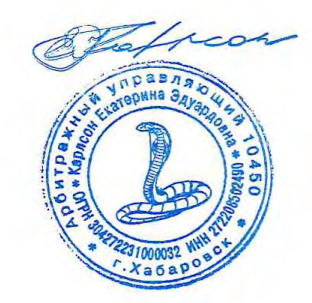 ОАО «Дальстроймеханизация» Карлсон Е.Э. 